Stamp issuing state:		Date:		Signature:DETAILED ITINERARYFor DIC form [Reference number (1)]From [ICAO airfield code] to [ICAO airfield code]From [ICAO airfield code] to [ICAO airfield code]DIC form guideGeneral instructions: this form has to be filled in English and in capital letters.Guide for each item to be inserted:Reference number of this document. One reference number refers to a single document.Amendment to an already issued document. State for which the respective column applies.Insert a ‘X’ if a DIC request is made to the state specified in column (3). Insert a ‘X’ if a DIC notification is made to the state specified in column (3). Insert a ‘X’ if the intention is to land in the state specified in column (3).Insert a ‘C’ if the flight is carrying ICAO/IATA compliant dangerous goods (DG) and ‘NC’ if carrying ICAO/IATA non-compliant dangerous goods (DG). Details for the DG’s are to be inserted in Appendix 2.Insert a ‘X’ if this document is an amendment to an existing DIC clearance document issued before.Insert a ‘I’ if IFR, a ‘V’ if VFR, a ‘Y’ if IFR changing to VFR and a ‘Z’ if VFR changing to IFR.Insert a ‘X’ if a DIC number already exists for the respective issue.State requesting the issues towards the states mentioned in column (3). (11a)	If different from the State requesting the issue.Enter appropriate ICAO designator (i.e. C130, F16, etc.). If no designator assigned (or for formation flights comprising more than one type aircraft), indicate ‘ZZZZ’ and specify aircraft type(s) in item (30).Insert the aircraft registration number.If a spare aircraft is assigned for the mission, specify type and registration number.Insert the mission call sign.Insert the total number of crew members.Insert the rank and name of the pilot in command. Indicate whether or not the aircraft will be equipped with photographic sensors and/or cameras. If the answer is YES, specify the type in item (30).Indicate whether the aircraft will carry any type of armament. If YES, specify the type in item (30).Indicate whether or not the aircraft will be equipped with electronic warfare equipment. If the answer is YES, specify the type in item (30).Indicate the date of flight in following format: DD MMM YY, HHMM Z.Indicate the purpose of the flight (i.e. participation to an exercise TLP/Red Flag/…, Logistic flight in support of…, Flight to support Operation XYZ, etc.).Indicate the departure airfield. If no identifier has been assigned, indicate ‘ZZZZ’ and specify the airport name in item (30).Indicate all airfields at which a landing is anticipated, including stop overs and intermediate destinations. If no identifier has been assigned, indicate ‘ZZZZ’ and specify the airport name in item (30).Indicate all airfields to be used as alternate airfields for the entire mission.If requested, indicate which radio frequencies will be used while transiting or landing in certain states.Indicate the total number of passengers. If some/all passengers are leaving the aircraft, specify in item (30).Indicate the title/rank and name of any VIP on board.Dangerous goods details are to be inserted in Appendix 2.Remarks field.Indicate the rank, name and first name of the POC to be contacted for questions related to the request/notification.Indicate the telephone number of the POC to be contacted for questions related to the request/notification.Indicate the e-mail address of the POC to be contacted for questions related to the request/notification.Indicate the fax number of the POC to be contacted for questions related to the request/notification.State issuing the DIC number.Indicate the DIC number and validity period of the DCN (if applicable).State to be overflown.Indicate the entry point and timing or airfield + ETD (DD MMM YY, HHMM Z).Indicate which route will be flown. Alternate routes must be clearly identified by ‘ALTERNATE ROUTE’.Indicate the exit point and timing or airfield + ETA (DD MMM YY, HHMM Z).Indicate the UN number.Indicate the proper shipping name.Indicate the class or division.Indicate the Packing Group. If not applicable indicate ‘N/A’.Indicate the gross weight.Indicate the total net quantity, which is the mass or volume of the dangerous goods contained in a package excluding the mass or volume of any packing material, except in the case of explosive articles and of matches where the net mass is the mass of the finished article excluding packaging.Indicate the number of packages.Indicate the amount per package (if applicable).For Class 1 only, indicate the total Net Explosive Quantity.Remarks if any.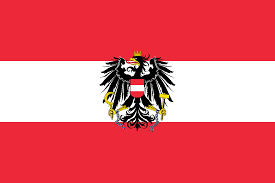 EUROPEAN UNION DIPLOMATIC CLEARANCE (DIC) FORM V5 dated 3 June 2016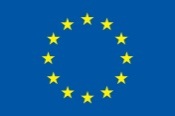 (1) Reference number(1) Reference number(2) Amendment number(2) Amendment number(3)(4)(4)(5)(6)(7)(8)(9)(10)STATERRNLDGAFREXISTING DIC NUMBER(3): DIC issuing Participant(3): DIC issuing Participant(4): this is a DIC request(4): this is a DIC request(5): this is a DIC notification(5): this is a DIC notification(6): intention is to land in state (3)(6): intention is to land in state (3)(7): flight carrying compliant (C) or (7): flight carrying compliant (C) or non-compliant (NC) DGnon-compliant (NC) DG(8): this is an amendment to an (8): this is an amendment to an        existing clearance       existing clearance(9): flight rules (I, V, Y or Z)(9): flight rules (I, V, Y or Z)(10): provide number(10): provide numberSERIALREQUESTED INFORMATIONINFORMATION SUBMITTEDINFORMATION SUBMITTEDAIRCRAFT AND CREWAIRCRAFT AND CREWAIRCRAFT AND CREWAIRCRAFT AND CREW(11)Requesting state(11a)Operator(12)Number and type of aircraft(13)Aircraft registration(14)Spare aircraft(15)Callsign (including spare if different)(16)Number of crew members(17)Pilot rank and name(18)Photographic sensors and/or camerasYES - NOYES - NO(19)ArmamentYES - NOYES - NO(20)Electronic warfare equipmentYES - NOYES - NOFLIGHT DETAILS (Detailed routing in Appendix 1 or attached Flight Log with Reference number (1) FLIGHT DETAILS (Detailed routing in Appendix 1 or attached Flight Log with Reference number (1) FLIGHT DETAILS (Detailed routing in Appendix 1 or attached Flight Log with Reference number (1) FLIGHT DETAILS (Detailed routing in Appendix 1 or attached Flight Log with Reference number (1) (21)Date of flight(22)Purpose of flight(23)Departure airport(24)Destination airport(s)(25)Alternate airport(s)(26)Radio frequenciesLOAD INFORMATIONLOAD INFORMATIONLOAD INFORMATIONLOAD INFORMATION(27)Number of passengers(28)VIP title /rank and name(29)DG detailsSee Appendix 2 or any other document with Reference number (1)  providing the same information (e.g. Shipper’s declaration)See Appendix 2 or any other document with Reference number (1)  providing the same information (e.g. Shipper’s declaration)REMARKSREMARKSREMARKSREMARKS    (30)    (30)    (30)    (30)POINT OF CONTACTPOINT OF CONTACTPOINT OF CONTACTPOINT OF CONTACT(31)Rank, name, first name(32)Telephone number(33)E-mail(34)FaxRESERVED FOR ISSUING STATERESERVED FOR ISSUING STATERESERVED FOR ISSUING STATE(35) STATE ISSUING(36) DIPLOMATIC CLEARANCE NUMBER & VALIDITYStateEntry point and timingor airfield + ETD(DD MMM YY, HHMM Z)Route over territory Exit point and timing or airfield + ETA (DD MMM YY, HHMM Z)(37)(38)(39)(40)StateEntry point and timingor airfield + ETD(DD MMM YY, HHMM Z)Route over territory Exit point and timing or airfield + ETA (DD MMM YY, HHMM Z)(37)(38)(39)(40)